Angles and Polygons RevisionIn each question, find the value of , giving reasons for your answer.(a)(b)(c)(d)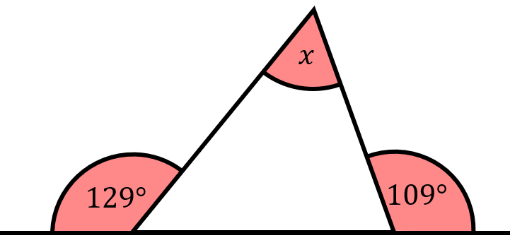 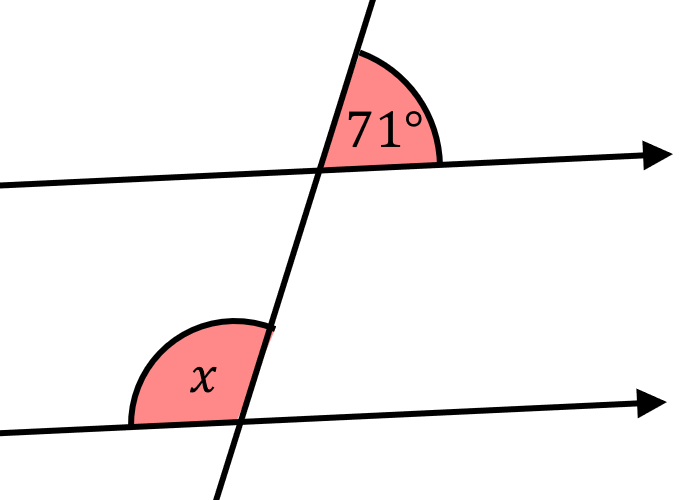 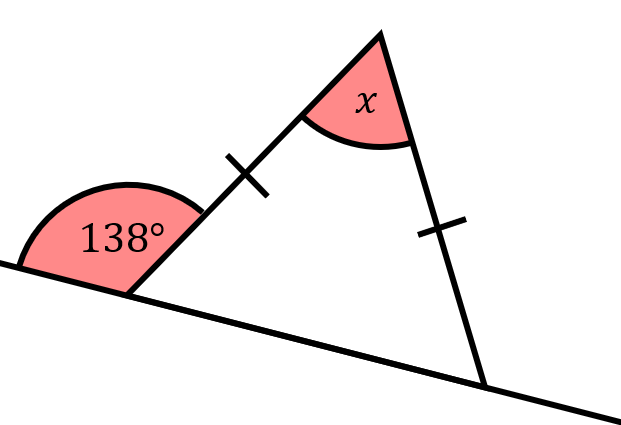 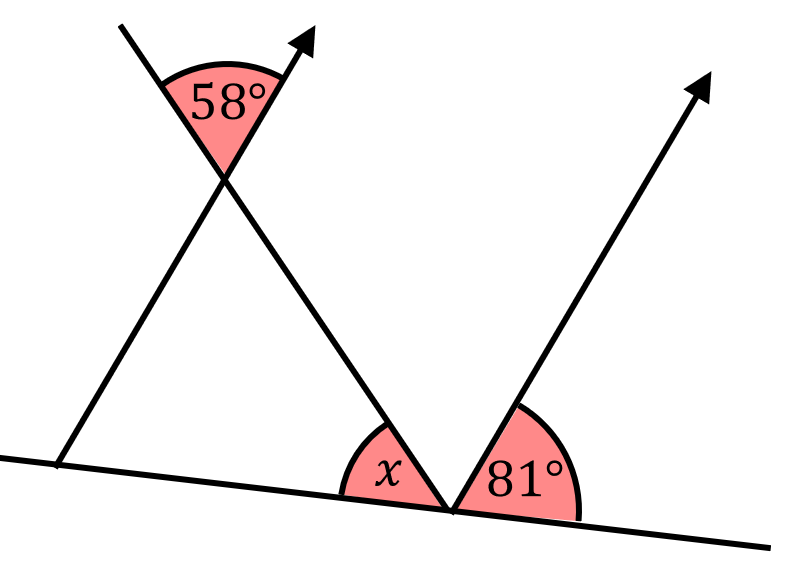 (e)(f)(g)(h)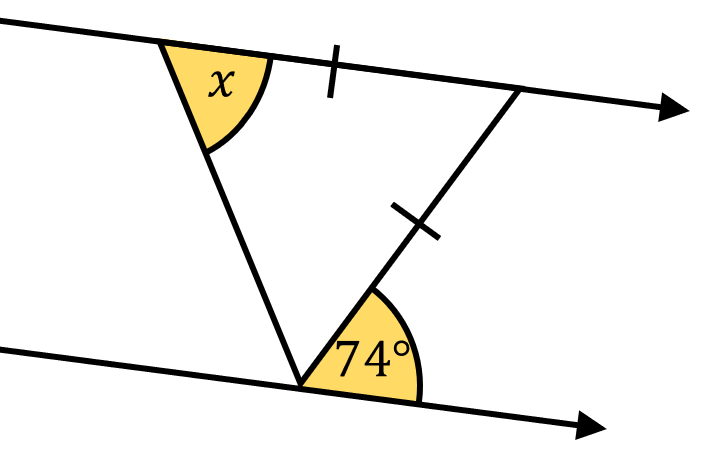 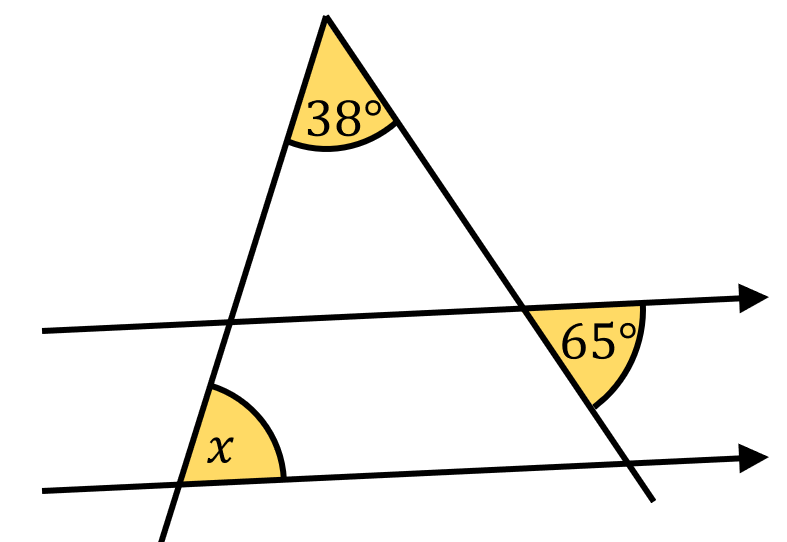 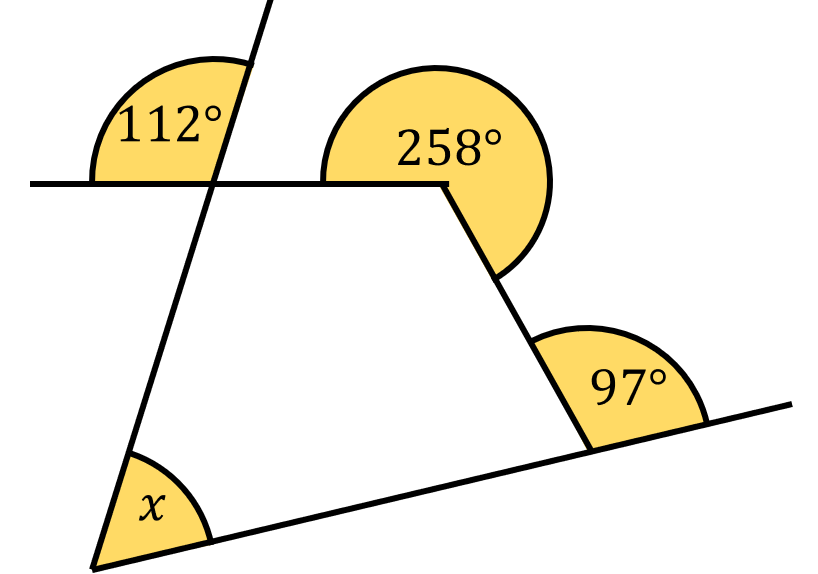 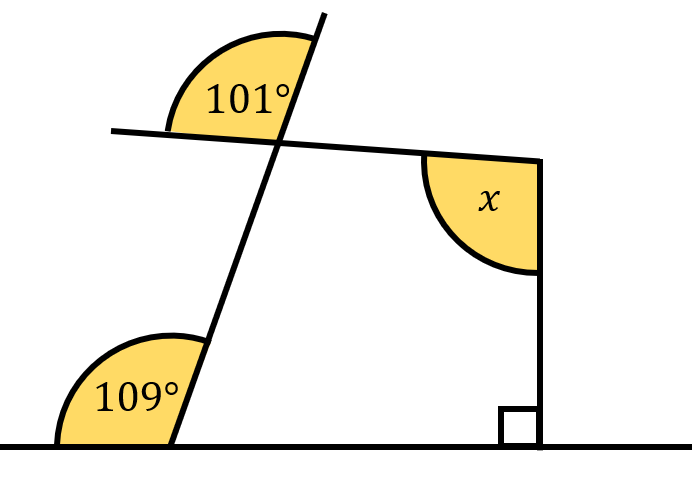 (i)(j)(k)(l)Both polygons are regular.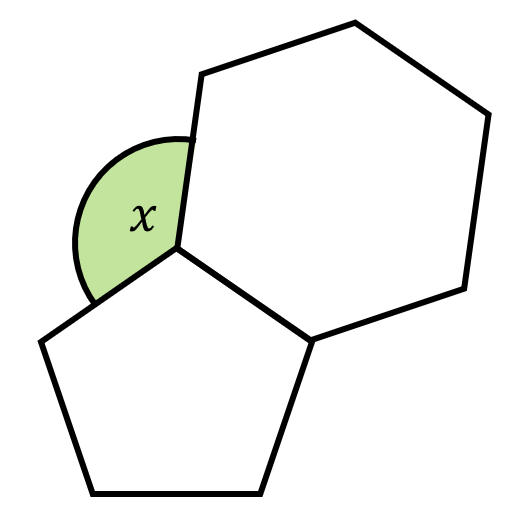 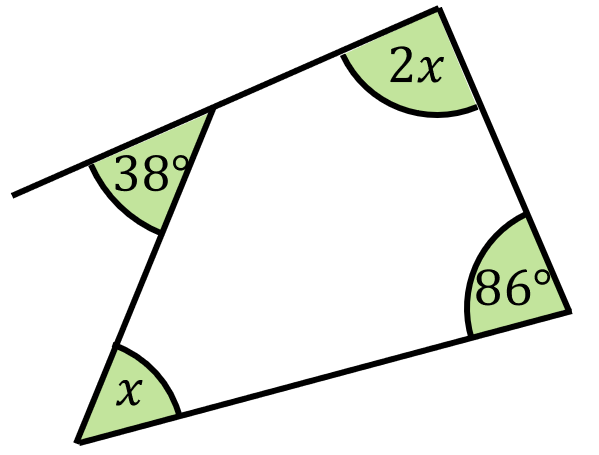  is the number of sides in this regular polygon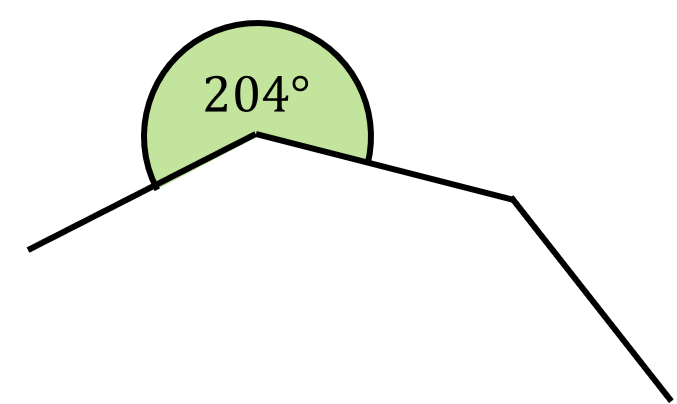 Both polygons are regular.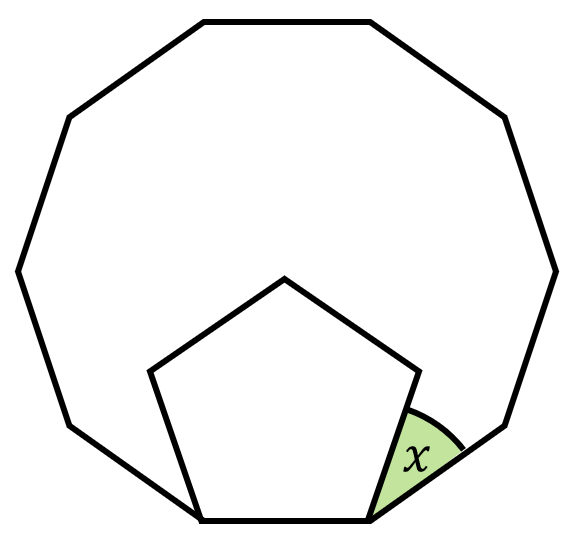 